                                                                                                                             PROIECT nr. 06DECIZIE nr.din.........      2023Luând în considerație materialele de stabilirea hotarelor intravilanului orașului Anenii Noi, raionul Anenii Noi, reieșind din art. 15 1din Legea cadastrului bunurilor imobile nr. 1543/1998; a legii cu privire la sistemul de adrese nr. 151/2017, în conformitate cu prevederile art. 10 din Codul Funciar nr. 828/1991, a  Legii 100 din 12.12.2017 cu privire la actele normative și art. 14,(2), lit. b) a legii nr. 436-XVI din  28.12.2006 privind administrația publică locală; pct. 31-38 al Instrucțiunii privind stabilirea hotarelor unităților administartiv- teritoriale și a hotarelor intravilanului localității aprobatprin ordinul 109/2016 a Agenției Relații Funciare și Cadastru,  avizului comisiei de specialitate, Consiliul orășenesc,                                                            DECIDE:Se permite inițierea stabilirii hotarului intravilanului orașului Anenii Noi.Executarea prezentei decizii se pune în seama Specialistului pentru reglementarea regimului funciar al primăriei.Prezenta decizie se aduce la cunoştinţă publică prin plasarea în Registrul de Stat al Actelor Locale, pe pag web şi panoul informativ al instituţiei.Prezenta decizie, poate fi notificată autorității publice emitente de Oficiului Teritorial Căușeni al Cancelariei de Stat în termen de 30 de zile de la data includerii actului în Registrul de stat al actelor locale.Prezenta decizie, poate fi contestată de persoana interesată, prin intermediul Judecătoriei Anenii Noi, sediul Central (or. Anenii Noi, str. Marțișor nr. 15), în termen de 30 de zile de la comunicare.Controlul asupra executării prezentei decizii se atribuie dlui Maţarin A., primar.Președintele ședinței:                Contrasemnează: Secretara Consiliului orășenesc                 ------------CONSILIUL ORĂŞENESCANENII NOI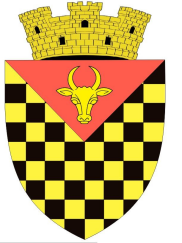             ГОРОДСКОЙ СОВЕТ                 АНЕНИЙ НОЙMD 6501 or. Anenii Noi, str. Suvorov, 6 tel/fax 026522108, consiliulorasenesc@gmail.comMD 6501, г.Анений Ной, ул.Суворов, 6 тел/факс 026522108,consiliulorasenesc@gmail.comMD 6501, г.Анений Ной, ул.Суворов, 6 тел/факс 026522108,consiliulorasenesc@gmail.comCu privire  la inițierea stabilirii hotarelor intravilanului or. Aneni Noi